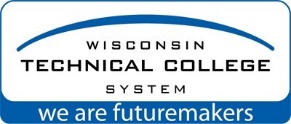 START COLLEGE NOW  APPLICATIONSTART COLLEGE NOW  APPLICATIONSTART COLLEGE NOW  APPLICATIONSTART COLLEGE NOW  APPLICATIONSTART COLLEGE NOW  APPLICATIONSTART COLLEGE NOW  APPLICATIONSTART COLLEGE NOW  APPLICATIONSTART COLLEGE NOW  APPLICATIONSTART COLLEGE NOW  APPLICATIONSTART COLLEGE NOW  APPLICATIONSTART COLLEGE NOW  APPLICATIONSTART COLLEGE NOW  APPLICATIONSTART COLLEGE NOW  APPLICATIONSTART COLLEGE NOW  APPLICATIONSTART COLLEGE NOW  APPLICATIONSTART COLLEGE NOW  APPLICATIONSTART COLLEGE NOW  APPLICATIONSTART COLLEGE NOW  APPLICATIONSTART COLLEGE NOW  APPLICATIONSTART COLLEGE NOW  APPLICATIONSTART COLLEGE NOW  APPLICATIONSTART COLLEGE NOW  APPLICATIONSTART COLLEGE NOW  APPLICATIONSTART COLLEGE NOW  APPLICATIONSTART COLLEGE NOW  APPLICATIONSTART COLLEGE NOW  APPLICATIONSTART COLLEGE NOW  APPLICATIONSTART COLLEGE NOW  APPLICATIONSTART COLLEGE NOW  APPLICATIONI. STUDENT INFORMATION
This section completed by student / parentI. STUDENT INFORMATION
This section completed by student / parentI. STUDENT INFORMATION
This section completed by student / parentI. STUDENT INFORMATION
This section completed by student / parentI. STUDENT INFORMATION
This section completed by student / parentI. STUDENT INFORMATION
This section completed by student / parentI. STUDENT INFORMATION
This section completed by student / parentI. STUDENT INFORMATION
This section completed by student / parentI. STUDENT INFORMATION
This section completed by student / parentStudent Name First, Middle, LastStudent Name First, Middle, LastStudent Name First, Middle, LastStudent Name First, Middle, LastStudent Name First, Middle, LastStudent Name First, Middle, LastStudent Name First, Middle, LastStudent Name First, Middle, LastStudent Name First, Middle, LastStudent Name First, Middle, LastStudent Name First, Middle, LastStudent’s Birthdate Mo./Day/Yr.Student’s Birthdate Mo./Day/Yr.Student’s Birthdate Mo./Day/Yr.Student’s Birthdate Mo./Day/Yr.Student’s Birthdate Mo./Day/Yr.Student’s Birthdate Mo./Day/Yr.Student’s Birthdate Mo./Day/Yr.Student’s Birthdate Mo./Day/Yr.Student’s Birthdate Mo./Day/Yr.Student’s Birthdate Mo./Day/Yr.Student’s Birthdate Mo./Day/Yr.Gender  M    F    Other  Gender  M    F    Other  Gender  M    F    Other  Gender  M    F    Other  Gender  M    F    Other  Gender  M    F    Other  Gender  M    F    Other  Parent/Guardian Name First, LastParent/Guardian Name First, LastParent/Guardian Name First, LastParent/Guardian Name First, LastParent/Guardian Name First, LastParent/Guardian Name First, LastParent/Guardian Name First, LastParent/Guardian Name First, LastParent/Guardian Name First, LastParent/Guardian Name First, LastParent/Guardian Name First, LastParent/Guardian Name First, LastParent/Guardian Name First, LastParent/Guardian Name First, LastParent/Guardian Name First, LastParent/Guardian Name First, LastParent/Guardian Name First, LastParent/Guardian Name First, LastParent/Guardian Name First, LastParent/Guardian Name First, LastParent/Guardian Name First, LastParent/Guardian Name First, LastParent/Guardian Name First, LastParent/Guardian Name First, LastParent/Guardian Name First, LastParent/Guardian Name First, LastParent/Guardian Name First, LastParent/Guardian Name First, LastParent/Guardian Name First, LastAddress Street, City, State, Zip, CountyAddress Street, City, State, Zip, CountyAddress Street, City, State, Zip, CountyAddress Street, City, State, Zip, CountyAddress Street, City, State, Zip, CountyAddress Street, City, State, Zip, CountyAddress Street, City, State, Zip, CountyAddress Street, City, State, Zip, CountyAddress Street, City, State, Zip, CountyAddress Street, City, State, Zip, CountyAddress Street, City, State, Zip, CountyAddress Street, City, State, Zip, CountyAddress Street, City, State, Zip, CountyAddress Street, City, State, Zip, CountyAddress Street, City, State, Zip, CountyAddress Street, City, State, Zip, CountyAddress Street, City, State, Zip, CountyAddress Street, City, State, Zip, CountyAddress Street, City, State, Zip, CountyAddress Street, City, State, Zip, CountyAddress Street, City, State, Zip, CountyAddress Street, City, State, Zip, CountyAddress Street, City, State, Zip, CountyAddress Street, City, State, Zip, CountyAddress Street, City, State, Zip, CountyAddress Street, City, State, Zip, CountyAddress Street, City, State, Zip, CountyAddress Street, City, State, Zip, CountyAddress Street, City, State, Zip, CountyStudent Phone Area/No.Student Phone Area/No.Student Phone Area/No.Student EmailStudent EmailStudent EmailStudent EmailStudent EmailStudent EmailStudent EmailStudent EmailStudent EmailStudent EmailStudent EmailStudent EmailStudent EmailStudent EmailStudent EmailStudent EmailStudent EmailStudent EmailStudent EmailStudent EmailStudent EmailStudent EmailStudent EmailStudent EmailStudent EmailStudent EmailParent/Guardian Phone Area/No.Parent/Guardian Phone Area/No.Parent/Guardian Phone Area/No.Parent/Guardian EmailParent/Guardian EmailParent/Guardian EmailParent/Guardian EmailParent/Guardian EmailParent/Guardian EmailParent/Guardian EmailParent/Guardian EmailParent/Guardian EmailParent/Guardian EmailParent/Guardian EmailParent/Guardian EmailParent/Guardian EmailParent/Guardian EmailParent/Guardian EmailParent/Guardian EmailParent/Guardian EmailParent/Guardian EmailParent/Guardian EmailParent/Guardian EmailParent/Guardian EmailParent/Guardian EmailParent/Guardian EmailParent/Guardian EmailParent/Guardian EmailParent/Guardian EmailHigh School Student Attends & Projected Graduation YearHigh School Student Attends & Projected Graduation YearHigh School Student Attends & Projected Graduation YearHigh School Student Attends & Projected Graduation YearHigh School Student Attends & Projected Graduation YearHigh School Student Attends & Projected Graduation YearHigh School Student Attends & Projected Graduation YearHigh School Student Attends & Projected Graduation YearHigh School Student Attends & Projected Graduation YearSchool District in Which Student ResidesSchool District in Which Student ResidesSchool District in Which Student ResidesSchool District in Which Student ResidesSchool District in Which Student ResidesSchool District in Which Student ResidesSchool District in Which Student ResidesSchool District in Which Student ResidesSchool District in Which Student ResidesSchool District in Which Student ResidesSchool District in Which Student ResidesSchool District in Which Student ResidesSchool District in Which Student ResidesSchool District in Which Student ResidesSchool District in Which Student ResidesSchool District in Which Student ResidesSchool District in Which Student ResidesSchool District in Which Student ResidesSchool District in Which Student ResidesSchool District in Which Student ResidesTechnical College to Which You Are Applying toTechnical College to Which You Are Applying toTechnical College to Which You Are Applying toTechnical College to Which You Are Applying toTechnical College to Which You Are Applying toTechnical College to Which You Are Applying toTechnical College to Which You Are Applying toTechnical College to Which You Are Applying toTechnical College to Which You Are Applying toGrade Student Will be in When Taking These Courses 11	 12Grade Student Will be in When Taking These Courses 11	 12Grade Student Will be in When Taking These Courses 11	 12Grade Student Will be in When Taking These Courses 11	 12Grade Student Will be in When Taking These Courses 11	 12Grade Student Will be in When Taking These Courses 11	 12Grade Student Will be in When Taking These Courses 11	 12Grade Student Will be in When Taking These Courses 11	 12Grade Student Will be in When Taking These Courses 11	 12Grade Student Will be in When Taking These Courses 11	 12Grade Student Will be in When Taking These Courses 11	 12Grade Student Will be in When Taking These Courses 11	 12Number of College Credits Earned to DateNumber of College Credits Earned to DateNumber of College Credits Earned to DateNumber of College Credits Earned to DateNumber of College Credits Earned to DateNumber of College Credits Earned to DateNumber of College Credits Earned to DateNumber of College Credits Earned to DateSemester for which applying:	 Spring	 Fall     Year   20XXSemester for which applying:	 Spring	 Fall     Year   20XXSemester for which applying:	 Spring	 Fall     Year   20XXSemester for which applying:	 Spring	 Fall     Year   20XXSemester for which applying:	 Spring	 Fall     Year   20XXSemester for which applying:	 Spring	 Fall     Year   20XXSemester for which applying:	 Spring	 Fall     Year   20XXSemester for which applying:	 Spring	 Fall     Year   20XXSemester for which applying:	 Spring	 Fall     Year   20XXSemester for which applying:	 Spring	 Fall     Year   20XXSemester for which applying:	 Spring	 Fall     Year   20XXSemester for which applying:	 Spring	 Fall     Year   20XXSemester for which applying:	 Spring	 Fall     Year   20XXSemester for which applying:	 Spring	 Fall     Year   20XXSemester for which applying:	 Spring	 Fall     Year   20XXII. BOARD ACTION
Completed by HS districtII. BOARD ACTION
Completed by HS districtII. BOARD ACTION
Completed by HS districtII. BOARD ACTION
Completed by HS districtII. BOARD ACTION
Completed by HS districtII. BOARD ACTION
Completed by HS districtII. BOARD ACTION
Completed by HS districtII. BOARD ACTION
Completed by HS districtCheck if AlternateTechnical College Course NameTechnical College Course NameTechnical College Course NameTechnical College Course NameTechnical College Course NameTechnical College Course NameTechnical College Course Number if avail.Technical College Course Number if avail.Technical College Course Number if avail.Technical College Course Number if avail.Technical College Course Number if avail.No. of College CreditsNo. of College CreditsNo. of College CreditsComparable HS Course Offered?Comparable HS Course Offered?Comparable HS Course Offered?Comparable HS Course Offered?Comparable HS Course Offered?Comparable HS Course Offered?Comparable HS Course Offered?Comparable HS Course Offered?Comparable HS Course Offered?Approved for HS CreditApproved for HS CreditNo. of HS CreditsNo. of HS CreditsNo. of HS CreditsCheck if AlternateTechnical College Course NameTechnical College Course NameTechnical College Course NameTechnical College Course NameTechnical College Course NameTechnical College Course NameTechnical College Course Number if avail.Technical College Course Number if avail.Technical College Course Number if avail.Technical College Course Number if avail.Technical College Course Number if avail.No. of College CreditsNo. of College CreditsNo. of College CreditsYesYesNoNoNoNoNoNoNoApproved for HS CreditApproved for HS CreditNo. of HS CreditsNo. of HS CreditsNo. of HS CreditsIII. STUDENT & PARENT / GUARDIAN SIGNATURES
This section completed by student / parentIII. STUDENT & PARENT / GUARDIAN SIGNATURES
This section completed by student / parentIII. STUDENT & PARENT / GUARDIAN SIGNATURES
This section completed by student / parentIII. STUDENT & PARENT / GUARDIAN SIGNATURES
This section completed by student / parentIII. STUDENT & PARENT / GUARDIAN SIGNATURES
This section completed by student / parentIII. STUDENT & PARENT / GUARDIAN SIGNATURES
This section completed by student / parentIII. STUDENT & PARENT / GUARDIAN SIGNATURES
This section completed by student / parentIII. STUDENT & PARENT / GUARDIAN SIGNATURES
This section completed by student / parentIII. STUDENT & PARENT / GUARDIAN SIGNATURES
This section completed by student / parentIII. STUDENT & PARENT / GUARDIAN SIGNATURES
This section completed by student / parentIII. STUDENT & PARENT / GUARDIAN SIGNATURES
This section completed by student / parentIII. STUDENT & PARENT / GUARDIAN SIGNATURES
This section completed by student / parentIII. STUDENT & PARENT / GUARDIAN SIGNATURES
This section completed by student / parentIII. STUDENT & PARENT / GUARDIAN SIGNATURES
This section completed by student / parentIII. STUDENT & PARENT / GUARDIAN SIGNATURES
This section completed by student / parentIII. STUDENT & PARENT / GUARDIAN SIGNATURES
This section completed by student / parentSTUDENT SIGNATURE—IN SIGNING THIS DOCUMENT, I acknowledge the following:I understand and will comply with the assurances and conditions outlined in “Student/Parent Specific Responsibilities” and Subchapter 38.12 (14).I authorize the high school and technical college to share course and grade information.STUDENT SIGNATURE—IN SIGNING THIS DOCUMENT, I acknowledge the following:I understand and will comply with the assurances and conditions outlined in “Student/Parent Specific Responsibilities” and Subchapter 38.12 (14).I authorize the high school and technical college to share course and grade information.STUDENT SIGNATURE—IN SIGNING THIS DOCUMENT, I acknowledge the following:I understand and will comply with the assurances and conditions outlined in “Student/Parent Specific Responsibilities” and Subchapter 38.12 (14).I authorize the high school and technical college to share course and grade information.STUDENT SIGNATURE—IN SIGNING THIS DOCUMENT, I acknowledge the following:I understand and will comply with the assurances and conditions outlined in “Student/Parent Specific Responsibilities” and Subchapter 38.12 (14).I authorize the high school and technical college to share course and grade information.STUDENT SIGNATURE—IN SIGNING THIS DOCUMENT, I acknowledge the following:I understand and will comply with the assurances and conditions outlined in “Student/Parent Specific Responsibilities” and Subchapter 38.12 (14).I authorize the high school and technical college to share course and grade information.STUDENT SIGNATURE—IN SIGNING THIS DOCUMENT, I acknowledge the following:I understand and will comply with the assurances and conditions outlined in “Student/Parent Specific Responsibilities” and Subchapter 38.12 (14).I authorize the high school and technical college to share course and grade information.STUDENT SIGNATURE—IN SIGNING THIS DOCUMENT, I acknowledge the following:I understand and will comply with the assurances and conditions outlined in “Student/Parent Specific Responsibilities” and Subchapter 38.12 (14).I authorize the high school and technical college to share course and grade information.STUDENT SIGNATURE—IN SIGNING THIS DOCUMENT, I acknowledge the following:I understand and will comply with the assurances and conditions outlined in “Student/Parent Specific Responsibilities” and Subchapter 38.12 (14).I authorize the high school and technical college to share course and grade information.STUDENT SIGNATURE—IN SIGNING THIS DOCUMENT, I acknowledge the following:I understand and will comply with the assurances and conditions outlined in “Student/Parent Specific Responsibilities” and Subchapter 38.12 (14).I authorize the high school and technical college to share course and grade information.STUDENT SIGNATURE—IN SIGNING THIS DOCUMENT, I acknowledge the following:I understand and will comply with the assurances and conditions outlined in “Student/Parent Specific Responsibilities” and Subchapter 38.12 (14).I authorize the high school and technical college to share course and grade information.STUDENT SIGNATURE—IN SIGNING THIS DOCUMENT, I acknowledge the following:I understand and will comply with the assurances and conditions outlined in “Student/Parent Specific Responsibilities” and Subchapter 38.12 (14).I authorize the high school and technical college to share course and grade information.STUDENT SIGNATURE—IN SIGNING THIS DOCUMENT, I acknowledge the following:I understand and will comply with the assurances and conditions outlined in “Student/Parent Specific Responsibilities” and Subchapter 38.12 (14).I authorize the high school and technical college to share course and grade information.STUDENT SIGNATURE—IN SIGNING THIS DOCUMENT, I acknowledge the following:I understand and will comply with the assurances and conditions outlined in “Student/Parent Specific Responsibilities” and Subchapter 38.12 (14).I authorize the high school and technical college to share course and grade information.STUDENT SIGNATURE—IN SIGNING THIS DOCUMENT, I acknowledge the following:I understand and will comply with the assurances and conditions outlined in “Student/Parent Specific Responsibilities” and Subchapter 38.12 (14).I authorize the high school and technical college to share course and grade information.STUDENT SIGNATURE—IN SIGNING THIS DOCUMENT, I acknowledge the following:I understand and will comply with the assurances and conditions outlined in “Student/Parent Specific Responsibilities” and Subchapter 38.12 (14).I authorize the high school and technical college to share course and grade information.STUDENT SIGNATURE—IN SIGNING THIS DOCUMENT, I acknowledge the following:I understand and will comply with the assurances and conditions outlined in “Student/Parent Specific Responsibilities” and Subchapter 38.12 (14).I authorize the high school and technical college to share course and grade information.STUDENT SIGNATURE—IN SIGNING THIS DOCUMENT, I acknowledge the following:I understand and will comply with the assurances and conditions outlined in “Student/Parent Specific Responsibilities” and Subchapter 38.12 (14).I authorize the high school and technical college to share course and grade information.STUDENT SIGNATURE—IN SIGNING THIS DOCUMENT, I acknowledge the following:I understand and will comply with the assurances and conditions outlined in “Student/Parent Specific Responsibilities” and Subchapter 38.12 (14).I authorize the high school and technical college to share course and grade information.STUDENT SIGNATURE—IN SIGNING THIS DOCUMENT, I acknowledge the following:I understand and will comply with the assurances and conditions outlined in “Student/Parent Specific Responsibilities” and Subchapter 38.12 (14).I authorize the high school and technical college to share course and grade information.STUDENT SIGNATURE—IN SIGNING THIS DOCUMENT, I acknowledge the following:I understand and will comply with the assurances and conditions outlined in “Student/Parent Specific Responsibilities” and Subchapter 38.12 (14).I authorize the high school and technical college to share course and grade information.STUDENT SIGNATURE—IN SIGNING THIS DOCUMENT, I acknowledge the following:I understand and will comply with the assurances and conditions outlined in “Student/Parent Specific Responsibilities” and Subchapter 38.12 (14).I authorize the high school and technical college to share course and grade information.STUDENT SIGNATURE—IN SIGNING THIS DOCUMENT, I acknowledge the following:I understand and will comply with the assurances and conditions outlined in “Student/Parent Specific Responsibilities” and Subchapter 38.12 (14).I authorize the high school and technical college to share course and grade information.STUDENT SIGNATURE—IN SIGNING THIS DOCUMENT, I acknowledge the following:I understand and will comply with the assurances and conditions outlined in “Student/Parent Specific Responsibilities” and Subchapter 38.12 (14).I authorize the high school and technical college to share course and grade information.STUDENT SIGNATURE—IN SIGNING THIS DOCUMENT, I acknowledge the following:I understand and will comply with the assurances and conditions outlined in “Student/Parent Specific Responsibilities” and Subchapter 38.12 (14).I authorize the high school and technical college to share course and grade information.STUDENT SIGNATURE—IN SIGNING THIS DOCUMENT, I acknowledge the following:I understand and will comply with the assurances and conditions outlined in “Student/Parent Specific Responsibilities” and Subchapter 38.12 (14).I authorize the high school and technical college to share course and grade information.STUDENT SIGNATURE—IN SIGNING THIS DOCUMENT, I acknowledge the following:I understand and will comply with the assurances and conditions outlined in “Student/Parent Specific Responsibilities” and Subchapter 38.12 (14).I authorize the high school and technical college to share course and grade information.STUDENT SIGNATURE—IN SIGNING THIS DOCUMENT, I acknowledge the following:I understand and will comply with the assurances and conditions outlined in “Student/Parent Specific Responsibilities” and Subchapter 38.12 (14).I authorize the high school and technical college to share course and grade information.STUDENT SIGNATURE—IN SIGNING THIS DOCUMENT, I acknowledge the following:I understand and will comply with the assurances and conditions outlined in “Student/Parent Specific Responsibilities” and Subchapter 38.12 (14).I authorize the high school and technical college to share course and grade information.STUDENT SIGNATURE—IN SIGNING THIS DOCUMENT, I acknowledge the following:I understand and will comply with the assurances and conditions outlined in “Student/Parent Specific Responsibilities” and Subchapter 38.12 (14).I authorize the high school and technical college to share course and grade information.Student Signature RequiredStudent Signature RequiredStudent Signature RequiredStudent Signature RequiredStudent Signature RequiredStudent Signature RequiredStudent Signature RequiredStudent Signature RequiredStudent Signature RequiredStudent Signature RequiredStudent Signature RequiredStudent Signature RequiredStudent Signature RequiredStudent Signature RequiredStudent Signature RequiredStudent Signature RequiredStudent Signature RequiredStudent Signature RequiredStudent Signature RequiredStudent Signature RequiredStudent Signature RequiredStudent Signature RequiredStudent Signature RequiredDate Signed Mo./Day/Yr.Date Signed Mo./Day/Yr.Date Signed Mo./Day/Yr.Date Signed Mo./Day/Yr.Date Signed Mo./Day/Yr.Date Signed Mo./Day/Yr.PARENT/GUARDIAN SIGNATURE—Required if student is under 18.I understand and will comply with the assurances and conditions outlined in “Student/Parent Specific Responsibilities” and Subchapter 38.12 (14)I authorize the high school and college to share course and grade information.PARENT/GUARDIAN SIGNATURE—Required if student is under 18.I understand and will comply with the assurances and conditions outlined in “Student/Parent Specific Responsibilities” and Subchapter 38.12 (14)I authorize the high school and college to share course and grade information.PARENT/GUARDIAN SIGNATURE—Required if student is under 18.I understand and will comply with the assurances and conditions outlined in “Student/Parent Specific Responsibilities” and Subchapter 38.12 (14)I authorize the high school and college to share course and grade information.PARENT/GUARDIAN SIGNATURE—Required if student is under 18.I understand and will comply with the assurances and conditions outlined in “Student/Parent Specific Responsibilities” and Subchapter 38.12 (14)I authorize the high school and college to share course and grade information.PARENT/GUARDIAN SIGNATURE—Required if student is under 18.I understand and will comply with the assurances and conditions outlined in “Student/Parent Specific Responsibilities” and Subchapter 38.12 (14)I authorize the high school and college to share course and grade information.PARENT/GUARDIAN SIGNATURE—Required if student is under 18.I understand and will comply with the assurances and conditions outlined in “Student/Parent Specific Responsibilities” and Subchapter 38.12 (14)I authorize the high school and college to share course and grade information.PARENT/GUARDIAN SIGNATURE—Required if student is under 18.I understand and will comply with the assurances and conditions outlined in “Student/Parent Specific Responsibilities” and Subchapter 38.12 (14)I authorize the high school and college to share course and grade information.PARENT/GUARDIAN SIGNATURE—Required if student is under 18.I understand and will comply with the assurances and conditions outlined in “Student/Parent Specific Responsibilities” and Subchapter 38.12 (14)I authorize the high school and college to share course and grade information.PARENT/GUARDIAN SIGNATURE—Required if student is under 18.I understand and will comply with the assurances and conditions outlined in “Student/Parent Specific Responsibilities” and Subchapter 38.12 (14)I authorize the high school and college to share course and grade information.PARENT/GUARDIAN SIGNATURE—Required if student is under 18.I understand and will comply with the assurances and conditions outlined in “Student/Parent Specific Responsibilities” and Subchapter 38.12 (14)I authorize the high school and college to share course and grade information.PARENT/GUARDIAN SIGNATURE—Required if student is under 18.I understand and will comply with the assurances and conditions outlined in “Student/Parent Specific Responsibilities” and Subchapter 38.12 (14)I authorize the high school and college to share course and grade information.PARENT/GUARDIAN SIGNATURE—Required if student is under 18.I understand and will comply with the assurances and conditions outlined in “Student/Parent Specific Responsibilities” and Subchapter 38.12 (14)I authorize the high school and college to share course and grade information.PARENT/GUARDIAN SIGNATURE—Required if student is under 18.I understand and will comply with the assurances and conditions outlined in “Student/Parent Specific Responsibilities” and Subchapter 38.12 (14)I authorize the high school and college to share course and grade information.PARENT/GUARDIAN SIGNATURE—Required if student is under 18.I understand and will comply with the assurances and conditions outlined in “Student/Parent Specific Responsibilities” and Subchapter 38.12 (14)I authorize the high school and college to share course and grade information.PARENT/GUARDIAN SIGNATURE—Required if student is under 18.I understand and will comply with the assurances and conditions outlined in “Student/Parent Specific Responsibilities” and Subchapter 38.12 (14)I authorize the high school and college to share course and grade information.PARENT/GUARDIAN SIGNATURE—Required if student is under 18.I understand and will comply with the assurances and conditions outlined in “Student/Parent Specific Responsibilities” and Subchapter 38.12 (14)I authorize the high school and college to share course and grade information.PARENT/GUARDIAN SIGNATURE—Required if student is under 18.I understand and will comply with the assurances and conditions outlined in “Student/Parent Specific Responsibilities” and Subchapter 38.12 (14)I authorize the high school and college to share course and grade information.PARENT/GUARDIAN SIGNATURE—Required if student is under 18.I understand and will comply with the assurances and conditions outlined in “Student/Parent Specific Responsibilities” and Subchapter 38.12 (14)I authorize the high school and college to share course and grade information.PARENT/GUARDIAN SIGNATURE—Required if student is under 18.I understand and will comply with the assurances and conditions outlined in “Student/Parent Specific Responsibilities” and Subchapter 38.12 (14)I authorize the high school and college to share course and grade information.PARENT/GUARDIAN SIGNATURE—Required if student is under 18.I understand and will comply with the assurances and conditions outlined in “Student/Parent Specific Responsibilities” and Subchapter 38.12 (14)I authorize the high school and college to share course and grade information.PARENT/GUARDIAN SIGNATURE—Required if student is under 18.I understand and will comply with the assurances and conditions outlined in “Student/Parent Specific Responsibilities” and Subchapter 38.12 (14)I authorize the high school and college to share course and grade information.PARENT/GUARDIAN SIGNATURE—Required if student is under 18.I understand and will comply with the assurances and conditions outlined in “Student/Parent Specific Responsibilities” and Subchapter 38.12 (14)I authorize the high school and college to share course and grade information.PARENT/GUARDIAN SIGNATURE—Required if student is under 18.I understand and will comply with the assurances and conditions outlined in “Student/Parent Specific Responsibilities” and Subchapter 38.12 (14)I authorize the high school and college to share course and grade information.PARENT/GUARDIAN SIGNATURE—Required if student is under 18.I understand and will comply with the assurances and conditions outlined in “Student/Parent Specific Responsibilities” and Subchapter 38.12 (14)I authorize the high school and college to share course and grade information.PARENT/GUARDIAN SIGNATURE—Required if student is under 18.I understand and will comply with the assurances and conditions outlined in “Student/Parent Specific Responsibilities” and Subchapter 38.12 (14)I authorize the high school and college to share course and grade information.PARENT/GUARDIAN SIGNATURE—Required if student is under 18.I understand and will comply with the assurances and conditions outlined in “Student/Parent Specific Responsibilities” and Subchapter 38.12 (14)I authorize the high school and college to share course and grade information.PARENT/GUARDIAN SIGNATURE—Required if student is under 18.I understand and will comply with the assurances and conditions outlined in “Student/Parent Specific Responsibilities” and Subchapter 38.12 (14)I authorize the high school and college to share course and grade information.PARENT/GUARDIAN SIGNATURE—Required if student is under 18.I understand and will comply with the assurances and conditions outlined in “Student/Parent Specific Responsibilities” and Subchapter 38.12 (14)I authorize the high school and college to share course and grade information.PARENT/GUARDIAN SIGNATURE—Required if student is under 18.I understand and will comply with the assurances and conditions outlined in “Student/Parent Specific Responsibilities” and Subchapter 38.12 (14)I authorize the high school and college to share course and grade information.Parent/Guardian Signature RequiredParent/Guardian Signature RequiredParent/Guardian Signature RequiredParent/Guardian Signature RequiredParent/Guardian Signature RequiredParent/Guardian Signature RequiredParent/Guardian Signature RequiredParent/Guardian Signature RequiredParent/Guardian Signature RequiredParent/Guardian Signature RequiredParent/Guardian Signature RequiredParent/Guardian Signature RequiredParent/Guardian Signature RequiredParent/Guardian Signature RequiredParent/Guardian Signature RequiredParent/Guardian Signature RequiredParent/Guardian Signature RequiredParent/Guardian Signature RequiredParent/Guardian Signature RequiredParent/Guardian Signature RequiredParent/Guardian Signature RequiredParent/Guardian Signature RequiredParent/Guardian Signature RequiredDate Signed Mo./Day/Yr.Date Signed Mo./Day/Yr.Date Signed Mo./Day/Yr.Date Signed Mo./Day/Yr.Date Signed Mo./Day/Yr.Date Signed Mo./Day/Yr.IV. STUDENT NAME
This section completed by student / parentIV. STUDENT NAME
This section completed by student / parentIV. STUDENT NAME
This section completed by student / parentIV. STUDENT NAME
This section completed by student / parentIV. STUDENT NAME
This section completed by student / parentIV. STUDENT NAME
This section completed by student / parentIV. STUDENT NAME
This section completed by student / parentIV. STUDENT NAME
This section completed by student / parentIV. STUDENT NAME
This section completed by student / parentIV. STUDENT NAME
This section completed by student / parentStudent Name First, Middle, LastStudent Name First, Middle, LastStudent Name First, Middle, LastStudent Name First, Middle, LastStudent Name First, Middle, LastStudent Name First, Middle, LastStudent Name First, Middle, LastStudent Name First, Middle, LastStudent Name First, Middle, LastStudent Name First, Middle, LastStudent Name First, Middle, LastStudent Name First, Middle, LastStudent Name First, Middle, LastStudent Name First, Middle, LastStudent Name First, Middle, LastStudent Name First, Middle, LastStudent Name First, Middle, LastStudent Name First, Middle, LastStudent Name First, Middle, LastStudent Name First, Middle, LastStudent Name First, Middle, LastStudent Name First, Middle, LastStudent Name First, Middle, LastStudent Name First, Middle, LastStudent Name First, Middle, LastStudent Name First, Middle, LastStudent Name First, Middle, LastStudent Name First, Middle, LastStudent Name First, Middle, LastV. HIGH SCHOOL BOARD APPROVAL
This section completed by districtV. HIGH SCHOOL BOARD APPROVAL
This section completed by districtV. HIGH SCHOOL BOARD APPROVAL
This section completed by districtV. HIGH SCHOOL BOARD APPROVAL
This section completed by districtV. HIGH SCHOOL BOARD APPROVAL
This section completed by districtV. HIGH SCHOOL BOARD APPROVAL
This section completed by districtV. HIGH SCHOOL BOARD APPROVAL
This section completed by districtV. HIGH SCHOOL BOARD APPROVAL
This section completed by districtV. HIGH SCHOOL BOARD APPROVAL
This section completed by districtV. HIGH SCHOOL BOARD APPROVAL
This section completed by districtNamed student is approved to enroll for courses marked “Approved” in Section II: Yes	 No. If no, indicate reason for denial:      Named student is approved to enroll for courses marked “Approved” in Section II: Yes	 No. If no, indicate reason for denial:      Named student is approved to enroll for courses marked “Approved” in Section II: Yes	 No. If no, indicate reason for denial:      Named student is approved to enroll for courses marked “Approved” in Section II: Yes	 No. If no, indicate reason for denial:      Named student is approved to enroll for courses marked “Approved” in Section II: Yes	 No. If no, indicate reason for denial:      Named student is approved to enroll for courses marked “Approved” in Section II: Yes	 No. If no, indicate reason for denial:      Named student is approved to enroll for courses marked “Approved” in Section II: Yes	 No. If no, indicate reason for denial:      Named student is approved to enroll for courses marked “Approved” in Section II: Yes	 No. If no, indicate reason for denial:      Named student is approved to enroll for courses marked “Approved” in Section II: Yes	 No. If no, indicate reason for denial:      Named student is approved to enroll for courses marked “Approved” in Section II: Yes	 No. If no, indicate reason for denial:      Named student is approved to enroll for courses marked “Approved” in Section II: Yes	 No. If no, indicate reason for denial:      Named student is approved to enroll for courses marked “Approved” in Section II: Yes	 No. If no, indicate reason for denial:      Named student is approved to enroll for courses marked “Approved” in Section II: Yes	 No. If no, indicate reason for denial:      Named student is approved to enroll for courses marked “Approved” in Section II: Yes	 No. If no, indicate reason for denial:      Named student is approved to enroll for courses marked “Approved” in Section II: Yes	 No. If no, indicate reason for denial:      Named student is approved to enroll for courses marked “Approved” in Section II: Yes	 No. If no, indicate reason for denial:      Named student is approved to enroll for courses marked “Approved” in Section II: Yes	 No. If no, indicate reason for denial:      Named student is approved to enroll for courses marked “Approved” in Section II: Yes	 No. If no, indicate reason for denial:      Named student is approved to enroll for courses marked “Approved” in Section II: Yes	 No. If no, indicate reason for denial:      Named student is approved to enroll for courses marked “Approved” in Section II: Yes	 No. If no, indicate reason for denial:      Named student is approved to enroll for courses marked “Approved” in Section II: Yes	 No. If no, indicate reason for denial:      Named student is approved to enroll for courses marked “Approved” in Section II: Yes	 No. If no, indicate reason for denial:      Named student is approved to enroll for courses marked “Approved” in Section II: Yes	 No. If no, indicate reason for denial:      Named student is approved to enroll for courses marked “Approved” in Section II: Yes	 No. If no, indicate reason for denial:      Named student is approved to enroll for courses marked “Approved” in Section II: Yes	 No. If no, indicate reason for denial:      Named student is approved to enroll for courses marked “Approved” in Section II: Yes	 No. If no, indicate reason for denial:      Named student is approved to enroll for courses marked “Approved” in Section II: Yes	 No. If no, indicate reason for denial:      Named student is approved to enroll for courses marked “Approved” in Section II: Yes	 No. If no, indicate reason for denial:      Named student is approved to enroll for courses marked “Approved” in Section II: Yes	 No. If no, indicate reason for denial:       Check if student has a record of disciplinary issues. Check if student has a record of disciplinary issues. Check if student has a record of disciplinary issues. Check if student has a record of disciplinary issues. Check if student has a record of disciplinary issues. Check if student has a record of disciplinary issues. Check if student has a record of disciplinary issues. Check if student has a record of disciplinary issues. Check if student has a record of disciplinary issues. Check if student has a record of disciplinary issues. Check if student has a record of disciplinary issues. Check if student has a record of disciplinary issues. Check if student has a record of disciplinary issues. Check if student has a record of disciplinary issues. Check if student has a record of disciplinary issues. Check if student has a record of disciplinary issues. Check if student has a record of disciplinary issues. Check if student has a record of disciplinary issues. Check if student has a record of disciplinary issues. Check if student has a record of disciplinary issues. Check if student has a record of disciplinary issues. Check if student has a record of disciplinary issues. Check if student has a record of disciplinary issues. Check if student has a record of disciplinary issues. Check if student has a record of disciplinary issues. Check if student has a record of disciplinary issues. Check if student has a record of disciplinary issues. Check if student has a record of disciplinary issues. Check if student has a record of disciplinary issues.Name of High School Board Approval AuthorityName of High School Board Approval AuthorityName of High School Board Approval AuthorityName of High School Board Approval AuthorityName of High School Board Approval AuthorityName of High School Board Approval AuthorityName of High School Board Approval AuthorityName of High School Board Approval AuthorityName of High School Board Approval AuthorityName of High School Board Approval AuthorityName of High School Board Approval AuthorityName of High School Board Approval AuthorityName of High School Board Approval AuthorityName of High School Board Approval AuthorityName of High School Board Approval AuthorityName of High School Board Approval AuthorityName of High School Board Approval AuthorityName of High School Board Approval AuthorityName of High School Board Approval AuthorityName of High School Board Approval AuthorityName of High School Board Approval AuthorityName of High School Board Approval AuthorityName of High School Board Approval AuthorityPhone Area/No.Phone Area/No.Phone Area/No.Phone Area/No.Phone Area/No.Phone Area/No.High School Board Approval Authority SignatureHigh School Board Approval Authority SignatureHigh School Board Approval Authority SignatureHigh School Board Approval Authority SignatureHigh School Board Approval Authority SignatureHigh School Board Approval Authority SignatureHigh School Board Approval Authority SignatureHigh School Board Approval Authority SignatureHigh School Board Approval Authority SignatureHigh School Board Approval Authority SignatureHigh School Board Approval Authority SignatureHigh School Board Approval Authority SignatureHigh School Board Approval Authority SignatureHigh School Board Approval Authority SignatureHigh School Board Approval Authority SignatureHigh School Board Approval Authority SignatureHigh School Board Approval Authority SignatureHigh School Board Approval Authority SignatureHigh School Board Approval Authority SignatureHigh School Board Approval Authority SignatureHigh School Board Approval Authority SignatureHigh School Board Approval Authority SignatureHigh School Board Approval Authority SignatureDate Signed Mo./Day/Yr.Date Signed Mo./Day/Yr.Date Signed Mo./Day/Yr.Date Signed Mo./Day/Yr.Date Signed Mo./Day/Yr.Date Signed Mo./Day/Yr.VI. TECHNICAL COLLEGE APPROVAL
This section completed by collegeVI. TECHNICAL COLLEGE APPROVAL
This section completed by collegeVI. TECHNICAL COLLEGE APPROVAL
This section completed by collegeVI. TECHNICAL COLLEGE APPROVAL
This section completed by collegeVI. TECHNICAL COLLEGE APPROVAL
This section completed by collegeVI. TECHNICAL COLLEGE APPROVAL
This section completed by collegeVI. TECHNICAL COLLEGE APPROVAL
This section completed by collegeVI. TECHNICAL COLLEGE APPROVAL
This section completed by collegeVI. TECHNICAL COLLEGE APPROVAL
This section completed by collegeVI. TECHNICAL COLLEGE APPROVAL
This section completed by collegeName of Course(s) in Which Student is EnrolledName of Course(s) in Which Student is EnrolledName of Course(s) in Which Student is EnrolledName of Course(s) in Which Student is EnrolledName of Course(s) in Which Student is EnrolledName of Course(s) in Which Student is EnrolledName of Course(s) in Which Student is EnrolledName of Course(s) in Which Student is EnrolledName of Course(s) in Which Student is EnrolledName of Course(s) in Which Student is EnrolledCourse Code(s) / Number(s)Course Code(s) / Number(s)Course Code(s) / Number(s)Course Code(s) / Number(s)Course Code(s) / Number(s)Course Code(s) / Number(s)Course Code(s) / Number(s)Course Code(s) / Number(s)No. of 
College CreditsNo. of 
College CreditsNo. of 
College CreditsNo. of 
College CreditsNo. of 
College CreditsNo. of 
College CreditsNo. of 
College CreditsDistrict Approved?District Approved?District Approved?District Approved? Yes	 No Yes	 No Yes	 No Yes	 No Yes	 No Yes	 No Yes	 No Yes	 No Yes	 No Yes	 No Yes	 No Yes	 No Yes	 No Yes	 No Yes	 No Yes	 No Yes	 No Yes	 No Yes	 No Yes	 No Yes	 No Yes	 No Yes	 No Yes	 No Yes	 No Yes	 No Yes	 No Yes	 No Yes	 No Yes	 No Yes	 No Yes	 No Eligible to enroll Eligible to enrollI CERTIFY that the above-named student is eligible to attend the course(s) listed in Section VI and that all these courses are nonsectarian in content. The student will be notified of college admission policies/criteria and record disclosure provisions. The technical college agrees to provide the school district with grade information (and attendance information upon request).I CERTIFY that the above-named student is eligible to attend the course(s) listed in Section VI and that all these courses are nonsectarian in content. The student will be notified of college admission policies/criteria and record disclosure provisions. The technical college agrees to provide the school district with grade information (and attendance information upon request).I CERTIFY that the above-named student is eligible to attend the course(s) listed in Section VI and that all these courses are nonsectarian in content. The student will be notified of college admission policies/criteria and record disclosure provisions. The technical college agrees to provide the school district with grade information (and attendance information upon request).I CERTIFY that the above-named student is eligible to attend the course(s) listed in Section VI and that all these courses are nonsectarian in content. The student will be notified of college admission policies/criteria and record disclosure provisions. The technical college agrees to provide the school district with grade information (and attendance information upon request).I CERTIFY that the above-named student is eligible to attend the course(s) listed in Section VI and that all these courses are nonsectarian in content. The student will be notified of college admission policies/criteria and record disclosure provisions. The technical college agrees to provide the school district with grade information (and attendance information upon request).I CERTIFY that the above-named student is eligible to attend the course(s) listed in Section VI and that all these courses are nonsectarian in content. The student will be notified of college admission policies/criteria and record disclosure provisions. The technical college agrees to provide the school district with grade information (and attendance information upon request).I CERTIFY that the above-named student is eligible to attend the course(s) listed in Section VI and that all these courses are nonsectarian in content. The student will be notified of college admission policies/criteria and record disclosure provisions. The technical college agrees to provide the school district with grade information (and attendance information upon request).I CERTIFY that the above-named student is eligible to attend the course(s) listed in Section VI and that all these courses are nonsectarian in content. The student will be notified of college admission policies/criteria and record disclosure provisions. The technical college agrees to provide the school district with grade information (and attendance information upon request).I CERTIFY that the above-named student is eligible to attend the course(s) listed in Section VI and that all these courses are nonsectarian in content. The student will be notified of college admission policies/criteria and record disclosure provisions. The technical college agrees to provide the school district with grade information (and attendance information upon request).I CERTIFY that the above-named student is eligible to attend the course(s) listed in Section VI and that all these courses are nonsectarian in content. The student will be notified of college admission policies/criteria and record disclosure provisions. The technical college agrees to provide the school district with grade information (and attendance information upon request).I CERTIFY that the above-named student is eligible to attend the course(s) listed in Section VI and that all these courses are nonsectarian in content. The student will be notified of college admission policies/criteria and record disclosure provisions. The technical college agrees to provide the school district with grade information (and attendance information upon request).I CERTIFY that the above-named student is eligible to attend the course(s) listed in Section VI and that all these courses are nonsectarian in content. The student will be notified of college admission policies/criteria and record disclosure provisions. The technical college agrees to provide the school district with grade information (and attendance information upon request).I CERTIFY that the above-named student is eligible to attend the course(s) listed in Section VI and that all these courses are nonsectarian in content. The student will be notified of college admission policies/criteria and record disclosure provisions. The technical college agrees to provide the school district with grade information (and attendance information upon request).I CERTIFY that the above-named student is eligible to attend the course(s) listed in Section VI and that all these courses are nonsectarian in content. The student will be notified of college admission policies/criteria and record disclosure provisions. The technical college agrees to provide the school district with grade information (and attendance information upon request).I CERTIFY that the above-named student is eligible to attend the course(s) listed in Section VI and that all these courses are nonsectarian in content. The student will be notified of college admission policies/criteria and record disclosure provisions. The technical college agrees to provide the school district with grade information (and attendance information upon request).I CERTIFY that the above-named student is eligible to attend the course(s) listed in Section VI and that all these courses are nonsectarian in content. The student will be notified of college admission policies/criteria and record disclosure provisions. The technical college agrees to provide the school district with grade information (and attendance information upon request).I CERTIFY that the above-named student is eligible to attend the course(s) listed in Section VI and that all these courses are nonsectarian in content. The student will be notified of college admission policies/criteria and record disclosure provisions. The technical college agrees to provide the school district with grade information (and attendance information upon request).I CERTIFY that the above-named student is eligible to attend the course(s) listed in Section VI and that all these courses are nonsectarian in content. The student will be notified of college admission policies/criteria and record disclosure provisions. The technical college agrees to provide the school district with grade information (and attendance information upon request).I CERTIFY that the above-named student is eligible to attend the course(s) listed in Section VI and that all these courses are nonsectarian in content. The student will be notified of college admission policies/criteria and record disclosure provisions. The technical college agrees to provide the school district with grade information (and attendance information upon request).I CERTIFY that the above-named student is eligible to attend the course(s) listed in Section VI and that all these courses are nonsectarian in content. The student will be notified of college admission policies/criteria and record disclosure provisions. The technical college agrees to provide the school district with grade information (and attendance information upon request).I CERTIFY that the above-named student is eligible to attend the course(s) listed in Section VI and that all these courses are nonsectarian in content. The student will be notified of college admission policies/criteria and record disclosure provisions. The technical college agrees to provide the school district with grade information (and attendance information upon request).I CERTIFY that the above-named student is eligible to attend the course(s) listed in Section VI and that all these courses are nonsectarian in content. The student will be notified of college admission policies/criteria and record disclosure provisions. The technical college agrees to provide the school district with grade information (and attendance information upon request).I CERTIFY that the above-named student is eligible to attend the course(s) listed in Section VI and that all these courses are nonsectarian in content. The student will be notified of college admission policies/criteria and record disclosure provisions. The technical college agrees to provide the school district with grade information (and attendance information upon request).I CERTIFY that the above-named student is eligible to attend the course(s) listed in Section VI and that all these courses are nonsectarian in content. The student will be notified of college admission policies/criteria and record disclosure provisions. The technical college agrees to provide the school district with grade information (and attendance information upon request).I CERTIFY that the above-named student is eligible to attend the course(s) listed in Section VI and that all these courses are nonsectarian in content. The student will be notified of college admission policies/criteria and record disclosure provisions. The technical college agrees to provide the school district with grade information (and attendance information upon request).I CERTIFY that the above-named student is eligible to attend the course(s) listed in Section VI and that all these courses are nonsectarian in content. The student will be notified of college admission policies/criteria and record disclosure provisions. The technical college agrees to provide the school district with grade information (and attendance information upon request).I CERTIFY that the above-named student is eligible to attend the course(s) listed in Section VI and that all these courses are nonsectarian in content. The student will be notified of college admission policies/criteria and record disclosure provisions. The technical college agrees to provide the school district with grade information (and attendance information upon request). Not eligible to enroll Not eligible to enrollI CERTIFY that the above-named student is not eligible to enroll in and/or attend the course(s) listed in Section VI. The student will be notified of the reasons for ineligibility.I CERTIFY that the above-named student is not eligible to enroll in and/or attend the course(s) listed in Section VI. The student will be notified of the reasons for ineligibility.I CERTIFY that the above-named student is not eligible to enroll in and/or attend the course(s) listed in Section VI. The student will be notified of the reasons for ineligibility.I CERTIFY that the above-named student is not eligible to enroll in and/or attend the course(s) listed in Section VI. The student will be notified of the reasons for ineligibility.I CERTIFY that the above-named student is not eligible to enroll in and/or attend the course(s) listed in Section VI. The student will be notified of the reasons for ineligibility.I CERTIFY that the above-named student is not eligible to enroll in and/or attend the course(s) listed in Section VI. The student will be notified of the reasons for ineligibility.I CERTIFY that the above-named student is not eligible to enroll in and/or attend the course(s) listed in Section VI. The student will be notified of the reasons for ineligibility.I CERTIFY that the above-named student is not eligible to enroll in and/or attend the course(s) listed in Section VI. The student will be notified of the reasons for ineligibility.I CERTIFY that the above-named student is not eligible to enroll in and/or attend the course(s) listed in Section VI. The student will be notified of the reasons for ineligibility.I CERTIFY that the above-named student is not eligible to enroll in and/or attend the course(s) listed in Section VI. The student will be notified of the reasons for ineligibility.I CERTIFY that the above-named student is not eligible to enroll in and/or attend the course(s) listed in Section VI. The student will be notified of the reasons for ineligibility.I CERTIFY that the above-named student is not eligible to enroll in and/or attend the course(s) listed in Section VI. The student will be notified of the reasons for ineligibility.I CERTIFY that the above-named student is not eligible to enroll in and/or attend the course(s) listed in Section VI. The student will be notified of the reasons for ineligibility.I CERTIFY that the above-named student is not eligible to enroll in and/or attend the course(s) listed in Section VI. The student will be notified of the reasons for ineligibility.I CERTIFY that the above-named student is not eligible to enroll in and/or attend the course(s) listed in Section VI. The student will be notified of the reasons for ineligibility.I CERTIFY that the above-named student is not eligible to enroll in and/or attend the course(s) listed in Section VI. The student will be notified of the reasons for ineligibility.I CERTIFY that the above-named student is not eligible to enroll in and/or attend the course(s) listed in Section VI. The student will be notified of the reasons for ineligibility.I CERTIFY that the above-named student is not eligible to enroll in and/or attend the course(s) listed in Section VI. The student will be notified of the reasons for ineligibility.I CERTIFY that the above-named student is not eligible to enroll in and/or attend the course(s) listed in Section VI. The student will be notified of the reasons for ineligibility.I CERTIFY that the above-named student is not eligible to enroll in and/or attend the course(s) listed in Section VI. The student will be notified of the reasons for ineligibility.I CERTIFY that the above-named student is not eligible to enroll in and/or attend the course(s) listed in Section VI. The student will be notified of the reasons for ineligibility.I CERTIFY that the above-named student is not eligible to enroll in and/or attend the course(s) listed in Section VI. The student will be notified of the reasons for ineligibility.I CERTIFY that the above-named student is not eligible to enroll in and/or attend the course(s) listed in Section VI. The student will be notified of the reasons for ineligibility.I CERTIFY that the above-named student is not eligible to enroll in and/or attend the course(s) listed in Section VI. The student will be notified of the reasons for ineligibility.I CERTIFY that the above-named student is not eligible to enroll in and/or attend the course(s) listed in Section VI. The student will be notified of the reasons for ineligibility.I CERTIFY that the above-named student is not eligible to enroll in and/or attend the course(s) listed in Section VI. The student will be notified of the reasons for ineligibility.I CERTIFY that the above-named student is not eligible to enroll in and/or attend the course(s) listed in Section VI. The student will be notified of the reasons for ineligibility.Name of Technical College Representative and TitleName of Technical College Representative and TitleName of Technical College Representative and TitleName of Technical College Representative and TitleName of Technical College Representative and TitleName of Technical College Representative and TitleName of Technical College Representative and TitleName of Technical College Representative and TitlePhone Area/No.Phone Area/No.Phone Area/No.Phone Area/No.Phone Area/No.EmailEmailEmailEmailEmailEmailEmailEmailEmailEmailEmailEmailEmailEmailEmailEmailTechnical College Representative SignatureTechnical College Representative SignatureTechnical College Representative SignatureTechnical College Representative SignatureTechnical College Representative SignatureTechnical College Representative SignatureTechnical College Representative SignatureTechnical College Representative SignatureTechnical College Representative SignatureTechnical College Representative SignatureTechnical College Representative SignatureTechnical College Representative SignatureTechnical College Representative SignatureTechnical College Representative SignatureTechnical College Representative SignatureTechnical College Representative SignatureTechnical College Representative SignatureTechnical College Representative SignatureTechnical College Representative SignatureTechnical College Representative SignatureTechnical College Representative SignatureTechnical College Representative SignatureTechnical College Representative SignatureDate Signed Mo./Day/Yr.Date Signed Mo./Day/Yr.Date Signed Mo./Day/Yr.Date Signed Mo./Day/Yr.Date Signed Mo./Day/Yr.Date Signed Mo./Day/Yr.VII. APPEALSVII. APPEALSVII. APPEALSVII. APPEALSVII. APPEALSVII. APPEALSVII. APPEALSVII. APPEALSVII. APPEALSVII. APPEALSAppeals of school board decision: A student may appeal a school board decision regarding awarding of high school credit or course comparability to the State Superintendent within 30 days of the board’s decision.Appeals of school board decision: A student may appeal a school board decision regarding awarding of high school credit or course comparability to the State Superintendent within 30 days of the board’s decision.Appeals of school board decision: A student may appeal a school board decision regarding awarding of high school credit or course comparability to the State Superintendent within 30 days of the board’s decision.Appeals of school board decision: A student may appeal a school board decision regarding awarding of high school credit or course comparability to the State Superintendent within 30 days of the board’s decision.Appeals of school board decision: A student may appeal a school board decision regarding awarding of high school credit or course comparability to the State Superintendent within 30 days of the board’s decision.Appeals of school board decision: A student may appeal a school board decision regarding awarding of high school credit or course comparability to the State Superintendent within 30 days of the board’s decision.Appeals of school board decision: A student may appeal a school board decision regarding awarding of high school credit or course comparability to the State Superintendent within 30 days of the board’s decision.Appeals of school board decision: A student may appeal a school board decision regarding awarding of high school credit or course comparability to the State Superintendent within 30 days of the board’s decision.Appeals of school board decision: A student may appeal a school board decision regarding awarding of high school credit or course comparability to the State Superintendent within 30 days of the board’s decision.Appeals of school board decision: A student may appeal a school board decision regarding awarding of high school credit or course comparability to the State Superintendent within 30 days of the board’s decision.Appeals of school board decision: A student may appeal a school board decision regarding awarding of high school credit or course comparability to the State Superintendent within 30 days of the board’s decision.Appeals of school board decision: A student may appeal a school board decision regarding awarding of high school credit or course comparability to the State Superintendent within 30 days of the board’s decision.Appeals of school board decision: A student may appeal a school board decision regarding awarding of high school credit or course comparability to the State Superintendent within 30 days of the board’s decision.Appeals of school board decision: A student may appeal a school board decision regarding awarding of high school credit or course comparability to the State Superintendent within 30 days of the board’s decision.Appeals of school board decision: A student may appeal a school board decision regarding awarding of high school credit or course comparability to the State Superintendent within 30 days of the board’s decision.Appeals of school board decision: A student may appeal a school board decision regarding awarding of high school credit or course comparability to the State Superintendent within 30 days of the board’s decision.Appeals of school board decision: A student may appeal a school board decision regarding awarding of high school credit or course comparability to the State Superintendent within 30 days of the board’s decision.Appeals of school board decision: A student may appeal a school board decision regarding awarding of high school credit or course comparability to the State Superintendent within 30 days of the board’s decision.Appeals of school board decision: A student may appeal a school board decision regarding awarding of high school credit or course comparability to the State Superintendent within 30 days of the board’s decision.Appeals of school board decision: A student may appeal a school board decision regarding awarding of high school credit or course comparability to the State Superintendent within 30 days of the board’s decision.Appeals of school board decision: A student may appeal a school board decision regarding awarding of high school credit or course comparability to the State Superintendent within 30 days of the board’s decision.Appeals of school board decision: A student may appeal a school board decision regarding awarding of high school credit or course comparability to the State Superintendent within 30 days of the board’s decision.Appeals of school board decision: A student may appeal a school board decision regarding awarding of high school credit or course comparability to the State Superintendent within 30 days of the board’s decision.Appeals of school board decision: A student may appeal a school board decision regarding awarding of high school credit or course comparability to the State Superintendent within 30 days of the board’s decision.Appeals of school board decision: A student may appeal a school board decision regarding awarding of high school credit or course comparability to the State Superintendent within 30 days of the board’s decision.Appeals of school board decision: A student may appeal a school board decision regarding awarding of high school credit or course comparability to the State Superintendent within 30 days of the board’s decision.Appeals of school board decision: A student may appeal a school board decision regarding awarding of high school credit or course comparability to the State Superintendent within 30 days of the board’s decision.Appeals of school board decision: A student may appeal a school board decision regarding awarding of high school credit or course comparability to the State Superintendent within 30 days of the board’s decision.Appeals of school board decision: A student may appeal a school board decision regarding awarding of high school credit or course comparability to the State Superintendent within 30 days of the board’s decision.